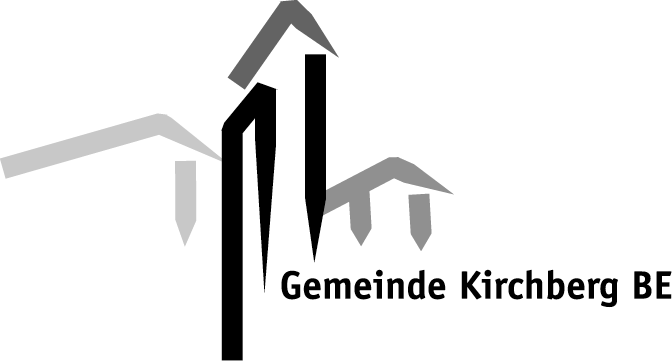 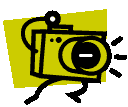 Fotowettbewerb „Üsi Gmeind Chiuperg“Gesucht werden Ihre Fotos mit Sujets aus der Gemeinde Kirchberg (Landschaft, Dorfleben, etc.).Die Kommission Gemeindeorganisation organisiert regelmässig Ausstellungen in Kirchberg. Ende 2012 wird im Foyer des Gemeindehauses eine Fotoausstellung mit Bildern des Wettbewerbs „Üsi Gmeind Chiuperg“ statt finden. TeilnahmebedingungenTeilnahmeberechtigt sind Einwohnerinnen und Einwohner der Gemeinde Kirchberg.Jede teilnehmende Person kann bis zu maximal drei Fotos beim Wettbewerb einreichen.Die teilnehmende Person erklärt, dass sie rechtmässige Urheberin oder rechtmässiger Urheber der Bilder ist und sämtliche rechtlichen Drittansprüche abgeklärt hat, insbesondere das „Recht am eigenen Bild“ von abgebildeten Personen, die mit einer eventuellen Publikation der Bilder einverstanden sind.Das Urheberrecht des Bildes bleibt bei der Fotografin oder dem Fotografen. Hingegen hat die Gemeinde Kirchberg ein Nutzungsrecht aller eingereichten Bilder.Mitglieder der Kommission Gemeindeorganisation der Gemeinde Kirchberg sind von der Teilnahme ausgeschlossen.Über den Wettbewerb wird keine Korrespondenz geführt. Der Rechtsweg ist ausgeschlossen.EinsendungenBilder können ausschliesslich online unter www.kirchberg-be.ch/online-schalter eingereicht werden. Es ist für jedes Bild ein Formular auszufüllen.Format: JPGMaximale Bildgrösse: 5 MBDie Dateinamen sind nach folgendem Muster zu wählen:Name_Vorname_Jahrgang_Bild-Nr.Beispiel: Muster_Hans_1980_1Einsendeschluss ist der 31.08.2012Ausstellung und PreiseVom 9. November bis am 21. Dezember 2012 wird in einer Ausstellung im Foyer des Gemeindehauses eine Auswahl der eingereichten Fotos gezeigt. Eine Anzahl der Fotos wird zudem auf der Internetseite www.kirchberg-be.ch veröffentlicht werden. Fünf der in der Ausstellung gezeigten Fotos werden mit einem Preis belohnt. Die Bekanntgabe der Gewinnerfotos sowie die Übergabe der Preise erfolgt am 9. November 2012 anlässlich der Vernissage der Ausstellung im Gemeindehaus.1. Preis:  Fr. 300.002. Preis:  Fr. 200.003. Preis:  Fr. 100.004. Preis:  Naturalpreis5. Preis:  NaturalpreisJuryDie Jury, bestehend aus Mitgliedern der Kommission Gemeindeorganisation Kirchberg und einem professionellen Fotografen, wählt die Bilder für die Ausstellung sowie die fünf Siegerfotos aus. Die Entscheide der Jury sind unanfechtbar.Kommission Gemeindeorganisation Kirchberg